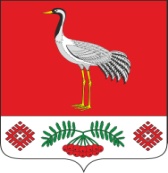 06.10.2020г. №57РОССИЙСКАЯ ФЕДЕРАЦИЯИРКУТСКАЯ ОБЛАСТЬБАЯНДАЕВСКИЙ МУНИЦИПАЛЬНЫЙ РАЙОНТУРГЕНЕВСКОЕ СЕЛЬСКОЕ ПОСЕЛЕНИЕАДМИНИСТРАЦИЯПОСТАНОВЛЕНИЕО РАЗДЕЛЕ ЗЕМЕЛЬНОГО УЧАСТКА С КАДАСТРОВЫМ НОМЕРОМ 85:02:110101:742Руководствуясь пп. 13  п.6  ст. 37 Устава МО «Тургеневка», с целью приведения в соответствие адресов объектов недвижимости, на основании заявления Шурко Даниила Александровича:ПОСТАНОВЛЯЮ:	1. Присвоить адрес образуемому в результате раздела земельному участку с условным номером 85:02:110101:742:ЗУ1, площадью 864 кв.м., находящемуся на землях населенного пункта с видом разрешенного использования для ведения личного подсобного хозяйства – Иркутская область, Баяндаевский район, с. Тургеневка, ул. Школьная, 21а.	2. Присвоить адрес образуемому в результате раздела земельному участку с условным номером 85:02:110101:742:ЗУ2, площадью 1088 кв.м., находящемуся на землях населенного пункта с видом разрешенного использования для ведения личного подсобного хозяйства – Иркутская область, Баяндаевский район, с. Тургеневка, ул. Школьная, 21а/4.	3. Присвоить адрес образуемому в результате раздела земельному участку с условным номером 85:02:110101:742:ЗУ3, площадью 2000 кв.м., находящемуся на землях населенного пункта с видом разрешенного использования для ведения личного подсобного хозяйства – Иркутская область, Баяндаевский район, с. Тургеневка, ул. Школьная, 21а/3.	4. Присвоить адрес образуемому в результате раздела земельному участку с условным номером 85:02:110101:742:ЗУ4, площадью 2000 кв.м., находящемуся на землях населенного пункта с видом разрешенного использования для ведения личного подсобного хозяйства – Иркутская область, Баяндаевский район, с. Тургеневка, ул. Школьная, 21а/2.	5. Присвоить адрес образуемому в результате раздела земельному участку с условным номером 85:02:110101:742:ЗУ5, площадью 2000 кв.м., находящемуся на землях населенного пункта с видом разрешенного использования для ведения личного подсобного хозяйства – Иркутская область, Баяндаевский район, с. Тургеневка, ул. Школьная, 21а/1.	6. Обратится в Управление Федеральной службы государственной регистрации кадастра и картографии (Управление Росреестра) по Иркутской области для осуществления государственного кадастрового учета и регистрации прав на образуемые земельные участки.	6. Контроль за исполнением настоящего постановления оставляю за собой.Глава МО «Тургеневка»                                                                                 В.В.Синкевич